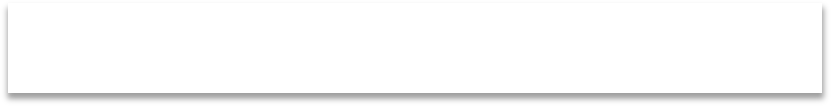 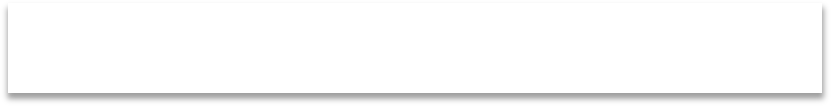     l 	sottoscritta/o ______________________________________________________________in servizio presso codestoIstituto Comprensivo, in qualità di 		a tempo [   ]determinato [   ] indeterminatoC H I E D Ealla S.V. di assentarsi per GG.	dal  	al	    per il seguente motivo:[   ]  - Ferie (ai sensi dell’art. 13 comma 9 del CCNL2006/09):  [   ] a.s. precedente  –  [   ]a.s.corrente; [  ] - Festività soppresse (previste dalla legge 23/12/1977, n°937);[  ] - Recupero ore prestate in eccedenza nel mese di 	;[  ] - Malattia (ai sensi dell’art. 17 del CCNL2006/09): [  ] Visita specialistica – [  ] Ricovero ospedaliero –[  ] Analisi  cliniche  – [  ] Day hospital  –  [   ] Gravi patologie (ai sensi dell’art. 17, comma 9, del C.C.N.L. 2006/09); [  ] - Permesso Retribuito (ai sensi dell’art. 15 del CCNL2006/09):[  ] Concorsi/Esami –  [   ] Motivi personali/familiari (*) –  [   ]Lutto –  [   ] Matrimonio –  [   ] Esami; [  ] - Aspettativa per motivi: (ai sensi dell’art. 18 del C.C.N.L. 2006/2009)[  ] Famiglia – [  ] Lavoro – [  ] Personali – [   ] Studio;[  ] - Maternità :  [  ] Interdizione del lavoro per gravi complicanze della gestazione (**)  – [  ] Astensione obbligatoria (**) [ ] Astensione facoltativa (Art.7co.1L.1204/71)( *) - [  ] Astensione facoltativa (Art. 7 co 2 L. 1204/71) (**);[  ] - Legge 104/92 - giorni già goduti nel mese [  ] 1 - [  ] 2 - [  ] 3;[  ] - Permesso Breve  per il giorno   	dalle ore   	alle ore 	;[  ] - Mandato Amministrativo ( art. 79 – D.L. 18.08.2000);[  ] - Congedo Parentale (D.Lgs. n. 151/2001 e successive integrazioni); Figlio 			; Malattia del bambino  [   ] 1  - [   ] 2  -  [   ] 3 ; giorni goduti nell’anno  20 	/ 20 	;[  ] - Altri permessi retribuiti previsti da specifiche disposizioni di legge: 	;(*)   Motivazione/ Allegare dichiarazione sostitutiva:	; (**) Allegare certificazione medica.Il sottoscritto comunica, inoltre, che durante il periodo dell’assenza sarà reperibile al seguente indirizzo :Via 		n.	Città  	(	) c.a.p.	Tel. 		Cell.  	Si allega la prescritta documentazione di seguito indicata:   	Fagnano Castello,____/___/_______ 	Con osservanza